Publicado en Bilbao el 22/03/2019 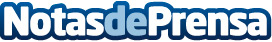 Safibi diseña utillaje industrial para optimizar costes de fabricaciónLa empresa vasca Safibi, ingeniería de diseño de utillaje industrial, se ha especializado en ayudar a la empresa industrial a implantar la fabricación de nuevos útiles o maquinariaDatos de contacto:Servicios PeriodísticosNota de prensa publicada en: https://www.notasdeprensa.es/safibi-disena-utillaje-industrial-para Categorias: País Vasco Logística Otros Servicios Otras Industrias Innovación Tecnológica http://www.notasdeprensa.es